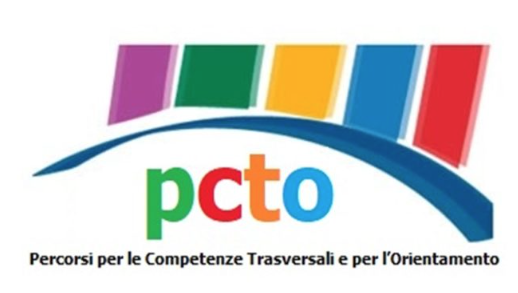 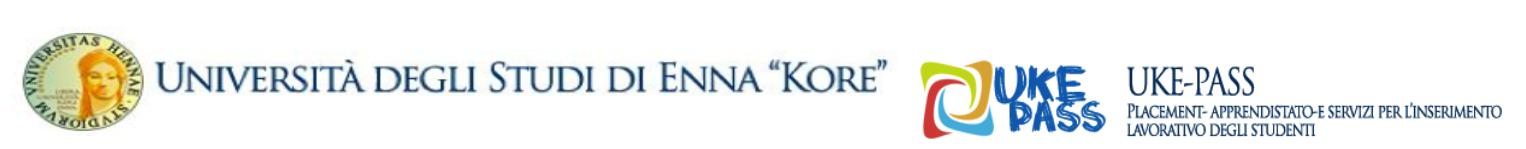 A.A. 2022/2023PROGETTO Gender Equality Spring School KoreStruttura: Facoltà di Scienze Economiche e GiuridicheSede: Università degli Studi KoreSoggetti proponenti: Fausto Caggia, Lucia Corso, Salvatore Curreri, Alessia Gabriele, Antonella Scaravilli.Descrizione attività:L’allievo/a parteciperà alle attività della “Gender Equality Spring School Kore (GESSK) – No one left behind” ispirata ai seguenti considerando:  - che la Strategia europea per la parità di genere 2020-2025 si prefigge di raggiungere entro i prossimi cinque anni l’obiettivo della parità di genere all’interno dell’Unione europea;- che il raggiungimento dell’obiettivo di sviluppo sostenibile n. 5 – Gender Equality – inserito nell’Agenda 2030, adottata nel 2015 dall’Assemblea Generale delle Nazioni Unite, si fonda, tra gli altri, sul principio chiave del “no one left behind”;- che i motivi per cui va raggiunto il target della parità di genere non hanno a che fare unicamente con questioni di giustizia sociale, ma riguardano il necessario utilizzo «di tutti i nostri talenti e la nostra diversità», al fine di aumentare posti di lavoro e produttività, soprattutto «mano a mano che si procede verso le transizioni verde e digitale e si fronteggiano le sfide demografiche»;- che secondo le stime dell’Eige, il miglioramento dell’uguaglianza di genere potrebbe portare a un aumento del Pil fino a 3,15 trilioni di euro entro il 2050;- che secondo il Global gender gap report 2020 presentato dal World economic forum serviranno 99 anni e mezzo per colmare il gap esistente tra uomini e donne nel mondo, nel caso in cui si mantenga il ritmo tenuto dal 2006 (anno della prima edizione del rapporto) fino ad oggi; mentre saranno necessari 257 anni perché si raggiunga la parità nella partecipazione economica;- che l'educazione è ritenuta uno dei principali strumenti di contrasto alla discriminazione, come recita l'art. 10 della Convenzione per l’eliminazione di ogni forma di discriminazione nei confronti delle donne (CEDAW).- che un fronte di azione è quello della lotta agli stereotipi di genere indicati come «una delle cause profonde della disparità» in tutti i settori della società e che, spesso, si legano ad altri stereotipi basati sulla razza o l’origine etnica, la religione o le convinzioni personali, la disabilità, l’età o l’orientamento sessuale;- che pertanto è un valore strategico coinvolgere e formare le giovani generazioni di studenti e di studentesse sui temi della non discriminazione e dell’equità di genere;- che la divulgazione di contenuti scientifici è una delle mission dell’Istituzione Universitaria attraverso il dialogo con la comunità non solo scientifica e il coinvolgimento di studenti delle scuole e dei soggetti interessati;Obiettivi formativi della GESSKL’istituzione di una Gender Equality Spring School è destinata alla formazione di studenti e di studentesse delle scuole superiori ed è articolata in brevi seminari “divulgativi” della durata di due ore, tenuti da docenti della Facoltà su tematiche di genere, sotto i vari profili interdisciplinari, per un totale di 15 ore.Il format sarà quello del seminario divulgativo con l’ausilio di filmati e proiezioni di power point, avvalendosi anche di modalità di lavoro di gruppo.Alla frequenza alla Spring School potrebbe alternativamente (o cumulativamente) riconoscersi:- un attestato spendibile come attività scolastiche extracurriculari;- ovvero un credito formativo universitario spendibile in seguito all’iscrizione presso l’Ateneo.Competenze trasversali:Capacità di diagnosiCapacità di problem solvingCapacità di comunicazioneCapacità di organizzare il proprio lavoroCapacità di gestione del tempoCapacità di adattamento a diversi ambientiAttitudini al lavoro di gruppoSpirito di iniziativaCapacità nelle flessibilitàPeriodo del progetto:Mesi: Marzo Aprile MaggioGiorni: mercoledì giovedì venerdìOrario: pomeridiano (13:00 -19:00)Ore di attività previste per studente: 15Tipologia di Istituto di provenienza degli studentiScuole: Liceo Artistico | Liceo Scientifico | IT Meccanico | IT Elettronico/Elettrotecnico | IT Moda | IT Costruzioni | IP Industriali |Classi ammesseClassi 3 | 4 | 5 |Numero di Posti disponibili: 50